РЕЗЮМЕ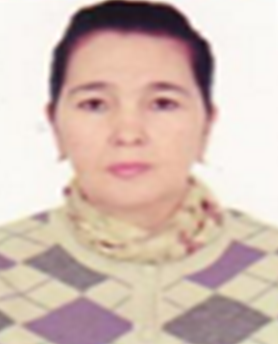 Шавралиева Гульнара КыргизбаевнаЛичные данные:Дата рождения:                	1965 год, 19 августа, г. ТаласНациональность:              	кыргызГражданство:                    	КРМесто жительства:           	г. Ош, ул. Узгенская, д. 136, кв. 12Семейное положение:       	Замужем, двое детейКонтакт:                           	Телефон 0755 33 17 71Образование:                   	1986-1992 ОГПИ, филологический факультет, Диплом ТВ-1                                           	№142805, дата выдачи 25.11.92, специальность  учитель русского                                          	языка и литературы.Опыт работы:1985 - 1990 гг.                    	ОГПИ, биологический факультет, секретарь-машинистка1990 – 1995 гг.                   	Ошский совхоз «Техникум», лаборант1997 г., апрель                  	ВУЗ. ОшГУ, медицинский факультет, лаборант 1997 г., сентябрь              	ВУЗ. ОшГУ, медицинский факультет, преподаватель1999 – 2004 гг.                    	ВУЗ. ОшГУ, кафедра «Практического курса русского языка»,                                         	преподаватель2004-2019г.г.                        	ВУЗ. ОшГУ, кафедра «Практического курса русского языка»,                                          	старший преподавательс 2019 г.	ВУЗ. ОшГУ, «Межфакультетская кафедра русского языка», старший преподавательОбщий трудовой стаж: 	32 летСтаж в ВУЗе:                  	27 летПедагогический стаж:	22 годаПовышение квалификации:           2019 г.	Сертификат. Семинар «Использование дистантных технологий в процессе обучения», 72 часа. Ош МУ.2018 г.                        	Сертификат. Тренинг. «Проведение самооценки ВУЗа и  написание отчета по самооценке». Кыргызстан, Ош. Агентство «EdNet»2014 г.			Сертификат. Курс английского языка. Кыргызстан, Ош, ОшГУ2014 г.                              	Сертификат. Тренинг «Развитие критического мышления через                                          	чтение и письмо (РКМЧП) (72 часа) Кыргызстан, Ош, ОшГУ 2013 г.                               	Сертификат. Курс интерактивного обучения «В помощь молодому исследователю» (42 часа) Кыргызстан, Ош, ОшГУ2013 г.                               	Сертификат. Курсы обучения по основам компьютерной                                           	грамотности (32 часа) Кыргызстан, ОсОО «Obasoft»2013 г.                              	Сертификат. Курс «Дистантные технологии в обучении» (72 часа)                                          		Кыргызстан, Ош, ОшГУКомпьютерные             	MS Office (Word, Excel, Power Point), Internet.                           навыки:Языковые навыки:      	Кыргызский (родной), русский (свободно), английский (со словарем).Личные качества:        	Пунктуальность, организованность, коммуникабельность,                                     	отзывчивость, умение работать со студентами, активность, дисциплинированность, всесторонняя  развитость.ТаржымалШавралиева Гульнара КыргизбаевнаӨздүк маалымат:Туулган күнү жана жери:       1965-жыл, 19-август, Талас шаарыУлуту:                                          кыргызЖарандыгы:                              Кыргыз Республикасынын жараныДареги:                                        Ош шаары, Өзгөн көчөсү, 136/12.	Үй-бүлөлүк абалы:                   үй-бүлөлүү, 1уул, 1 кыздын энесиБайланыш телефону:               0755 33 17 71Билими:                               1986-1992- жж. Ош мамлекеттик педагогикалык институтунун    орус  филология факультетин аяктаган. Диплом  ТВ-1 № 142805                                                                                                                (берилген күнү 25.11.92), орус тили жана адабияты мугалими                                                   адистигиИш-тажрыйбасы: 1985-1990-жж.                        Ош малекеттик педагогикалык институтунун биология                                                   факультетинде секретарь-машинистка1990-1995-жж.                        Совхоз «Техникум», лаборант1997-ж. апрель                      ОшМУнун  медициналык факультетинде лаборант1997-ж. сентябрь                   ОшМУнун медициналык факультетинде окутуучу1999-2004-жж.                        ОшМУнун орус тилинин практикалык курсу                                                   кафедрасында окутуучу2004-2019-ж.ж.                       Ош МУнун орус филология факультетинде улук окутуучу 2019-жылдан 	  Ош МУнун «Орус тилинин факультеттер аралык         кафедрасы», улук окутуучуЖалпы эмгек стажы:              32 жылОшМУдагы эмгек стажы:     27 жылПедагогикалык стаж:	      22 жылБилимин өнүктүрүү:2019-жыл	Сертификат. Семинар «Окуу процессинде дистанттык технологияларды колдонуу», 72 саат. Ош МУ.2018-жыл                              Сертификат. ЖОЖдо «Өзүн өзү баалоону жүргүзүү жана өзүн-  өзү баалоонун негизинде отчет даярдоо». Кыргызстан, Ош, «EdNet» агентствосу. 2014-жыл			Сертификат. «Англис тилин үйрөнүү курсу (120 саат), ОшМУ2014-жыл                              Сертификат.  «Окуу жана жазуу аркылуу сынчыл ой                                                 жүгүртүүнү өстүрүү» тренинги (ОЖСОЖО) (72 саат)                                                   (Кыргызстан, Ош, Ош МУ)2013-жыл                               Сертификат.  «Жаш изилдөөчүгө жардам» курсу (42 саат)                                                (Кыргызстан, Ош, Ош МУ)2013-жыл                               Сертификат. «Компьютердин негиздерин үйрөнүү  боюнча                                                окуу курсу» (32 саат), Кыргызстан, ЖЧК «Obasoft»2013-жыл                               Сертификат. «Окутуунун дистанттык технологиялары»                                                 курсу (72 саат)  Кыргызстан, Ош, Ош МУ)Сыйлыктар: 2008-жыл                              Ардак грамота. ОшМУ, Коомдук дисциплиналар институту.2009-жыл                              Ардак грамота. Ош облустук билим жана илим профсоюздар                                                  комитети.Компьютердик  билим:     MS Office (Word, Excel, Power Point), Internet.                           Тил билүү денгээли:           кыргызча (эне тил),  орусча (эркин),  англисче (сөздүк менен).Өздүк сапаттар:                  Уюштуруучулук, коммуникабелдүүлүк, боорукердик, студенттер менен иштей алуусу, чынчыл, адамгерчиликтүү,                                             тартиптүүлүк, активдүүлүк, ар тараптуу өнүккөн. 